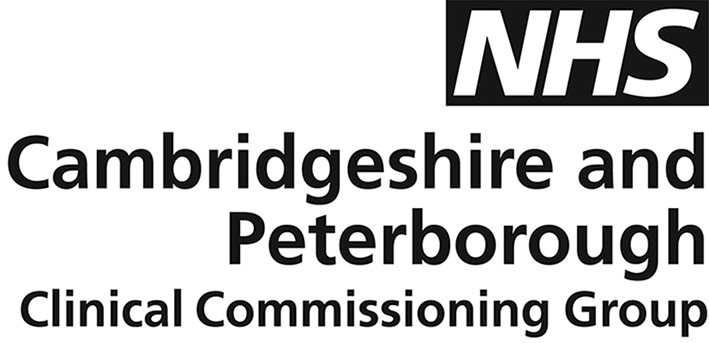 Integrated Commissioning BoardMINUTESContact: Elaine OverendElaine.overend@nhs.netDate :Thursday 22 October 2020Time :09:30 – 11.00Venue :Virtual via Microsoft Teams Present:Present:Val Moore (VM) ChairVal Moore (VM) ChairIndependent Chair Independent Chair Independent Chair Caroline Townsend (CT)Caroline Townsend (CT)Head of Commissioning Partnerships and Programmes, CCC/PCCHead of Commissioning Partnerships and Programmes, CCC/PCCHead of Commissioning Partnerships and Programmes, CCC/PCCJulie Farrow (JF)Julie Farrow (JF)CEO, Hunts ForumCEO, Hunts ForumCEO, Hunts ForumSue Beecroft (SB)Sue Beecroft (SB)Housing BoardHousing BoardHousing BoardWill Patten (WP)Will Patten (WP)Service Director Commissioning, CCC/PCCService Director Commissioning, CCC/PCCService Director Commissioning, CCC/PCCDeborah Johnson (DJ)Deborah Johnson (DJ)CUHCUHCUHMandy Staples (on behalf of C Anderson)Mandy Staples (on behalf of C Anderson)Deputy Chief Nurse, CPCCGDeputy Chief Nurse, CPCCGDeputy Chief Nurse, CPCCGErin Lilley (on behalf of M Monie) (EL)Erin Lilley (on behalf of M Monie) (EL)South AllianceSouth AllianceSouth AllianceJane Webster (JW)Jane Webster (JW)Director of Commissioning, CPCCGDirector of Commissioning, CPCCGDirector of Commissioning, CPCCGKaren Hurst (KH)Karen Hurst (KH)CPFTCPFTCPFTIn attendance:In attendance:Sarah Bye (SBy)Sarah Bye (SBy)Senior Commissioner, CCC/PCCSenior Commissioner, CCC/PCCSenior Commissioner, CCC/PCCElaine Overend (EO) (Minutes)Elaine Overend (EO) (Minutes)Executive Assistant, CPCCGExecutive Assistant, CPCCGExecutive Assistant, CPCCG1.ApologiesApologiesApologiesReceived from C Black, C Anderson, L Kamfer, A Mecan, K Reynolds, M MonieReceived from C Black, C Anderson, L Kamfer, A Mecan, K Reynolds, M MonieReceived from C Black, C Anderson, L Kamfer, A Mecan, K Reynolds, M Monie2.Minutes of Last Meeting Minutes of Last Meeting Minutes of Last Meeting Minutes of meeting held 17 September agreed following correction to date in minutes from 13 August to 17 September.  Meeting not quorate.Minutes of meeting held 17 September agreed following correction to date in minutes from 13 August to 17 September.  Meeting not quorate.Minutes of meeting held 17 September agreed following correction to date in minutes from 13 August to 17 September.  Meeting not quorate.Minutes of meeting held 13 August 2020 agreed – to be recommendedMinutes of meeting held 13 August 2020 agreed – to be recommendedMinutes of meeting held 13 August 2020 agreed – to be recommendedMinutes of meeting held 18 June 2020 agreed. – to be recommendedMinutes of meeting held 18 June 2020 agreed. – to be recommendedMinutes of meeting held 18 June 2020 agreed. – to be recommendedMinutes of meeting held 23 July 2020 agreed – to be recommendedMinutes of meeting held 23 July 2020 agreed – to be recommendedMinutes of meeting held 23 July 2020 agreed – to be recommended3.Action LogAction LogAction LogAction Log of 17 September 2020 updatedAction Log of 17 September 2020 updatedAction Log of 17 September 2020 updated4.Matters ArisingMatters ArisingMatters ArisingNoneNoneNone5.People from abroad/people with no recourse to public funds (SB)People from abroad/people with no recourse to public funds (SB)People from abroad/people with no recourse to public funds (SB)Paper presented had been updated from previous report to include highlighting the health inequalities action plan.  Paper presented had been updated from previous report to include highlighting the health inequalities action plan.  Paper presented had been updated from previous report to include highlighting the health inequalities action plan.  Identified group without NRPF status for people from European Economic Area that do not have settled status and are unable to claim benefits and housing assistance.  Survey of agencies that deal with immigration issues.Identified group without NRPF status for people from European Economic Area that do not have settled status and are unable to claim benefits and housing assistance.  Survey of agencies that deal with immigration issues.Identified group without NRPF status for people from European Economic Area that do not have settled status and are unable to claim benefits and housing assistance.  Survey of agencies that deal with immigration issues.Community Resilience Groups need to identify numbers and recommended multi agency approach and action.  A Working group under the Safer Peterborough Partnership, led by Wendi Ogle-Welbourn, will look across Cambridgeshire & Peterborough rural areas as well as cities.  Community Resilience Groups need to identify numbers and recommended multi agency approach and action.  A Working group under the Safer Peterborough Partnership, led by Wendi Ogle-Welbourn, will look across Cambridgeshire & Peterborough rural areas as well as cities.  Community Resilience Groups need to identify numbers and recommended multi agency approach and action.  A Working group under the Safer Peterborough Partnership, led by Wendi Ogle-Welbourn, will look across Cambridgeshire & Peterborough rural areas as well as cities.  Item brought to this meeting as may want to commission integrated services in the future, and to ensure representation on the working group.Item brought to this meeting as may want to commission integrated services in the future, and to ensure representation on the working group.Item brought to this meeting as may want to commission integrated services in the future, and to ensure representation on the working group.The following comments were raised:The following comments were raised:The following comments were raised:JF to send contact details for voluntary sector for Fenland area, and to be involved to ensure coverage across patch.JF to send contact details for voluntary sector for Fenland area, and to be involved to ensure coverage across patch.JF to send contact details for voluntary sector for Fenland area, and to be involved to ensure coverage across patch.JFWhen applying for visa the documentation received is not clear on what people can accessWhen applying for visa the documentation received is not clear on what people can accessWhen applying for visa the documentation received is not clear on what people can accessMembers agreed rather than commission a service, whilst understanding size of scale of issue, they supported a signposting approach.  Could link with Think Communities work.Members agreed rather than commission a service, whilst understanding size of scale of issue, they supported a signposting approach.  Could link with Think Communities work.Members agreed rather than commission a service, whilst understanding size of scale of issue, they supported a signposting approach.  Could link with Think Communities work.VM to check if any public enquiries through Healthwatch and to liaise if so. VM to check if any public enquiries through Healthwatch and to liaise if so. VM to check if any public enquiries through Healthwatch and to liaise if so. VM6.Early Intervention Prevention (EIP) FrameworkEarly Intervention Prevention (EIP) FrameworkEarly Intervention Prevention (EIP) FrameworkCT introduced this as a practical commissioning framework idea to facilitate more integrated prevention work. Role of ICB was to hear and understand how it is going and to confirm good practice or potential improvements that might help. Noted the EIP at early stages and no governance/timelines.In the EIP there were areas funded through Better Care Fund.  Framework provides flexibility to respond more quickly to opportunities.CT introduced this as a practical commissioning framework idea to facilitate more integrated prevention work. Role of ICB was to hear and understand how it is going and to confirm good practice or potential improvements that might help. Noted the EIP at early stages and no governance/timelines.In the EIP there were areas funded through Better Care Fund.  Framework provides flexibility to respond more quickly to opportunities.CT introduced this as a practical commissioning framework idea to facilitate more integrated prevention work. Role of ICB was to hear and understand how it is going and to confirm good practice or potential improvements that might help. Noted the EIP at early stages and no governance/timelines.In the EIP there were areas funded through Better Care Fund.  Framework provides flexibility to respond more quickly to opportunities.SBy provided an overview as a joint venture with PCC, CCC and CCG.  The Framework will provide a contracting mechanism through which a number of services can be ‘called-off’ to meet needs.  Commission services in four lots noting that Lot 4 Day Opportunities is not yet as developed as others.  Joint Project Board to take every opportunity to join up health and social care.  Tender released early December and live May 2021.  Think Communities approach to meet local needs in an integrated way.SBy provided an overview as a joint venture with PCC, CCC and CCG.  The Framework will provide a contracting mechanism through which a number of services can be ‘called-off’ to meet needs.  Commission services in four lots noting that Lot 4 Day Opportunities is not yet as developed as others.  Joint Project Board to take every opportunity to join up health and social care.  Tender released early December and live May 2021.  Think Communities approach to meet local needs in an integrated way.SBy provided an overview as a joint venture with PCC, CCC and CCG.  The Framework will provide a contracting mechanism through which a number of services can be ‘called-off’ to meet needs.  Commission services in four lots noting that Lot 4 Day Opportunities is not yet as developed as others.  Joint Project Board to take every opportunity to join up health and social care.  Tender released early December and live May 2021.  Think Communities approach to meet local needs in an integrated way.The following comments were highlighted:The following comments were highlighted:The following comments were highlighted:Some members were not aware of EIP framework.Some members were not aware of EIP framework.Some members were not aware of EIP framework.JW advised Framework had been discussed at CCG Governing Body to support integrated commissioning as a cross cutting concept rather than hard defined lines which will pay dividends if get right, with potential for more services to join the Framework.  Outcomes for success of the approach.JW advised Framework had been discussed at CCG Governing Body to support integrated commissioning as a cross cutting concept rather than hard defined lines which will pay dividends if get right, with potential for more services to join the Framework.  Outcomes for success of the approach.JW advised Framework had been discussed at CCG Governing Body to support integrated commissioning as a cross cutting concept rather than hard defined lines which will pay dividends if get right, with potential for more services to join the Framework.  Outcomes for success of the approach.JF welcomed approach and acknowledged governance structure not there yet.  Document mentioned support voluntary sector but there had been no discussions with voluntary sector on how this happens.  Queried what group needs to be on Framework, given range of needs and solutions that would come from Think Communities approach.  Highlighted that call for Dec – Jan is short turnaround for Voluntary Sector already under pressure. Invited to provider event earlier this week as first notice. JF welcomed approach and acknowledged governance structure not there yet.  Document mentioned support voluntary sector but there had been no discussions with voluntary sector on how this happens.  Queried what group needs to be on Framework, given range of needs and solutions that would come from Think Communities approach.  Highlighted that call for Dec – Jan is short turnaround for Voluntary Sector already under pressure. Invited to provider event earlier this week as first notice. JF welcomed approach and acknowledged governance structure not there yet.  Document mentioned support voluntary sector but there had been no discussions with voluntary sector on how this happens.  Queried what group needs to be on Framework, given range of needs and solutions that would come from Think Communities approach.  Highlighted that call for Dec – Jan is short turnaround for Voluntary Sector already under pressure. Invited to provider event earlier this week as first notice. WP acknowledged JF points and provided more background to this piece of work. As part of Think Communities, keen to move to place based commissioning type of approach and move from commissioning countywide to micro level. It supports the process of moving from the existing infrastructure to enable commissioning at a community level.  As commissioners, we need to do this in a way which is safe and legal.  This is a learning exercise to transition to a completely outcomes-based framework at community level, a big step forward and to support Think Communities approach.  Not expected to get right straight way but right direction of travel.  Had been to Committee and members supportive, and their challenges taken on board.WP acknowledged JF points and provided more background to this piece of work. As part of Think Communities, keen to move to place based commissioning type of approach and move from commissioning countywide to micro level. It supports the process of moving from the existing infrastructure to enable commissioning at a community level.  As commissioners, we need to do this in a way which is safe and legal.  This is a learning exercise to transition to a completely outcomes-based framework at community level, a big step forward and to support Think Communities approach.  Not expected to get right straight way but right direction of travel.  Had been to Committee and members supportive, and their challenges taken on board.WP acknowledged JF points and provided more background to this piece of work. As part of Think Communities, keen to move to place based commissioning type of approach and move from commissioning countywide to micro level. It supports the process of moving from the existing infrastructure to enable commissioning at a community level.  As commissioners, we need to do this in a way which is safe and legal.  This is a learning exercise to transition to a completely outcomes-based framework at community level, a big step forward and to support Think Communities approach.  Not expected to get right straight way but right direction of travel.  Had been to Committee and members supportive, and their challenges taken on board.VM recommended the paper as the concept.  This version lacks programme plan, governance, scope of budgets and metrics for outcomes and evaluation. SBy assured these documents are underpinning, and there is a programme on contractual elements and phasing of call offs.  Can bring back to share at later date.  Closing dates may extend. Framework to open on regular basis to ensure agility to commission more appropriately.  It is a journey and ICB were assured the commissioning partners and existing projects affected by it are completely signed up to this.VM recommended the paper as the concept.  This version lacks programme plan, governance, scope of budgets and metrics for outcomes and evaluation. SBy assured these documents are underpinning, and there is a programme on contractual elements and phasing of call offs.  Can bring back to share at later date.  Closing dates may extend. Framework to open on regular basis to ensure agility to commission more appropriately.  It is a journey and ICB were assured the commissioning partners and existing projects affected by it are completely signed up to this.VM recommended the paper as the concept.  This version lacks programme plan, governance, scope of budgets and metrics for outcomes and evaluation. SBy assured these documents are underpinning, and there is a programme on contractual elements and phasing of call offs.  Can bring back to share at later date.  Closing dates may extend. Framework to open on regular basis to ensure agility to commission more appropriately.  It is a journey and ICB were assured the commissioning partners and existing projects affected by it are completely signed up to this.DJ queried if providers would be community based or independent sector. SBy advised community and independent sector may come onto the framework.  It will not exclude any organisation.  New way of thinking, not to focus on providers the purpose is to meet community needs at community level in a number of ways and for new models to evolve.  New micro enterprises using community assets and resources to have ability to meet needs and outcomes, need a new commissioning infrastructure to work with.DJ queried if providers would be community based or independent sector. SBy advised community and independent sector may come onto the framework.  It will not exclude any organisation.  New way of thinking, not to focus on providers the purpose is to meet community needs at community level in a number of ways and for new models to evolve.  New micro enterprises using community assets and resources to have ability to meet needs and outcomes, need a new commissioning infrastructure to work with.DJ queried if providers would be community based or independent sector. SBy advised community and independent sector may come onto the framework.  It will not exclude any organisation.  New way of thinking, not to focus on providers the purpose is to meet community needs at community level in a number of ways and for new models to evolve.  New micro enterprises using community assets and resources to have ability to meet needs and outcomes, need a new commissioning infrastructure to work with.SB reminded not to forget role of housing partners in early prevention work.  SB reminded not to forget role of housing partners in early prevention work.  SB reminded not to forget role of housing partners in early prevention work.  JF queried how to measure social value.  Recommended SBy presentation.JF queried how to measure social value.  Recommended SBy presentation.JF queried how to measure social value.  Recommended SBy presentation.WP stated it was important to note this is not new money but new process to find novel and different ways to deliver outcomes.  WP stated it was important to note this is not new money but new process to find novel and different ways to deliver outcomes.  WP stated it was important to note this is not new money but new process to find novel and different ways to deliver outcomes.  VM summarised the ambition to move to place based commissioning; no exclusions to providers; involve housing; not new money but new way to do differently; all partners learning.  VM summarised the ambition to move to place based commissioning; no exclusions to providers; involve housing; not new money but new way to do differently; all partners learning.  VM summarised the ambition to move to place based commissioning; no exclusions to providers; involve housing; not new money but new way to do differently; all partners learning.  VM ran through the ICB Commissioning Values checklist and would therefore recommend to HWB Core Group our support. Commissioning Values to be added to ICB Agenda as a reference aid.VM ran through the ICB Commissioning Values checklist and would therefore recommend to HWB Core Group our support. Commissioning Values to be added to ICB Agenda as a reference aid.VM ran through the ICB Commissioning Values checklist and would therefore recommend to HWB Core Group our support. Commissioning Values to be added to ICB Agenda as a reference aid.EO7.Forward Agenda Planning  Forward Agenda Planning  Forward Agenda Planning  November 19th - develop understanding on the commission landscape.  Key leads to be invited to ICB workshop 09.30-11.30.  Members to pass on invitation to colleagues who may be interested.  November 19th - develop understanding on the commission landscape.  Key leads to be invited to ICB workshop 09.30-11.30.  Members to pass on invitation to colleagues who may be interested.  November 19th - develop understanding on the commission landscape.  Key leads to be invited to ICB workshop 09.30-11.30.  Members to pass on invitation to colleagues who may be interested.  EOALLInclude Discharge to Assess Bed Capacity at beginning of meeting.Include Discharge to Assess Bed Capacity at beginning of meeting.Include Discharge to Assess Bed Capacity at beginning of meeting.8.Key CommunicationsKey CommunicationsKey CommunicationsCascade information paper and presentation slides on EIP as big step in direction of travel.  Email any feedback to Sarah Bye and cc: Caroline TownsendCascade information paper and presentation slides on EIP as big step in direction of travel.  Email any feedback to Sarah Bye and cc: Caroline TownsendCascade information paper and presentation slides on EIP as big step in direction of travel.  Email any feedback to Sarah Bye and cc: Caroline TownsendALLALLEIP paper have contact/date added and slides from workshop be obtained and circulate as part of key communications for dissemination. EIP paper have contact/date added and slides from workshop be obtained and circulate as part of key communications for dissemination. EIP paper have contact/date added and slides from workshop be obtained and circulate as part of key communications for dissemination. EO9.Any Other BusinessAny Other BusinessAny Other BusinessNoneNoneNoneNEXT MEETINGNEXT MEETINGNEXT MEETINGNEXT MEETING9.Thursday 19 November 2020, 09:30 – 11:30 via MS Teams Thursday 19 November 2020, 09:30 – 11:30 via MS Teams Thursday 19 November 2020, 09:30 – 11:30 via MS Teams 